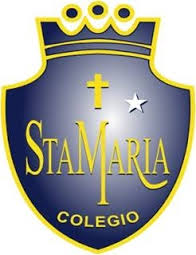 GUÍAS DE APRENDIZAJEASIGNATURAHISTORIANIVEL:  KINDER.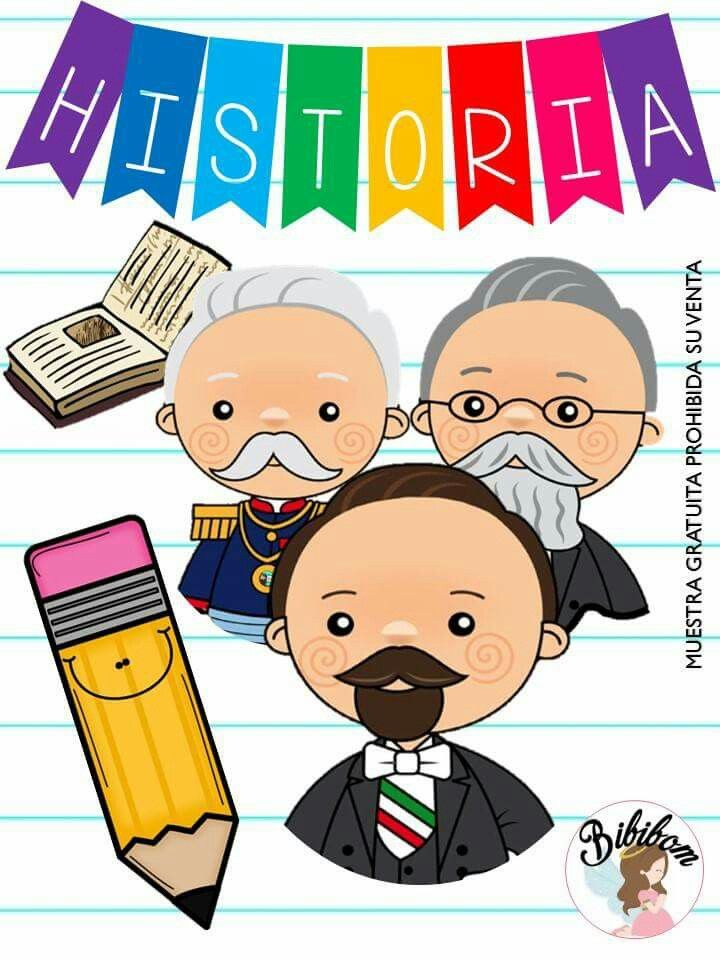 NOMBRE._______________________________________________       Santa María de Maipú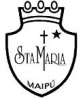 Departamento Educación ParvulariaGUÍA DE TRABAJO HISTORIA 1KINDEROA 2: Apreciar diversas formas de vida de comunidades, del país y del mundo, en el pasado y en el presente, tales como: viviendas, paisajes, alimentación, costumbres, identificando mediante diversas fuentes de documentación gráfica y audiovisual, sus características relevantes. Contenido: La familia y sus costumbres, TIPOS DE FAMILIA.RECORDEMOS UN POCO: ¿Qué integrantes tiene en tu familia? ¿Por qué es importante tener una familia? ¿Qué actividades realizas con ella? Comenta con tus padres.Te invitamos a observar el siguiente video junto a tus padres: https://www.youtube.com/watch?v=osRxj6sdvcY&t=1sSIGNIFICADO DE FAMILIA LA FAMILIA, ES EL GRUPO QUE NOS CRÍA, NOS FORMA COMO PERSONAS Y NOS DA AMOR.   EXISTEN DIVERSOS TIPOS DE FAMILIA, ALGUNAS MUY NUMEROSAS Y OTRAS MÁS PEQUEÑAS, PERO TODAS SON ESPECIALES. Observa la imagen comenta con tus padres los tipos de familia que allí aparecen ¿Cuál de estas se parece más a tu grupo familiar? ¿Cual de estas se asemeja al grupo familiar de los integrantes que conforman  tu familia? (padres y/o cuidadores comentar en base a su experiencia familiar). Luego pinta la Familia que más se asemeja a la tuya. 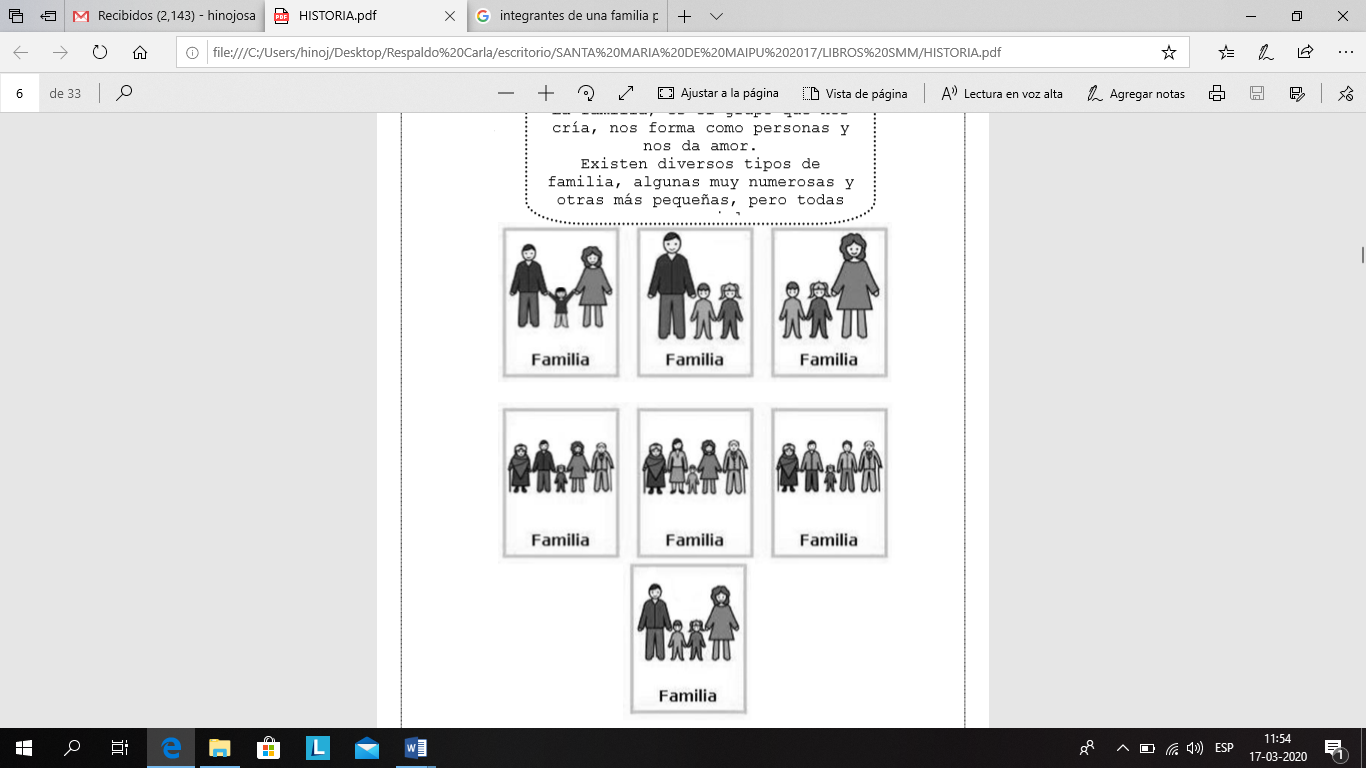        Santa María de MaipúDepartamento Educación ParvulariaApliquemos lo aprendido:Recorta las imágenes y completa junto a tus padres un mapa conceptual de tu familia.                                                Este soy yo      Yo vivo con 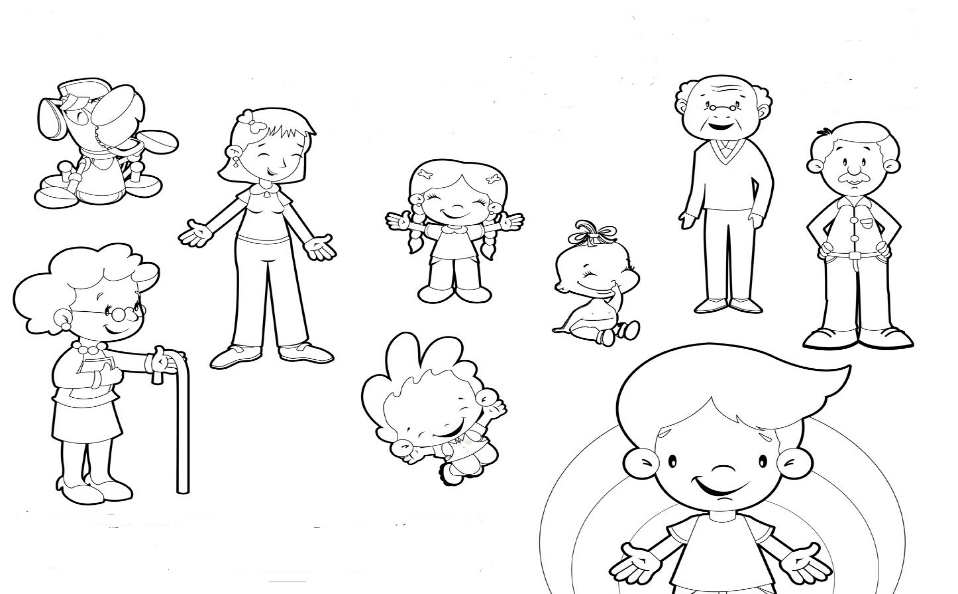 1° SEMANA DE APOYOFECHA:16 AL 20 MARZO